Uniwersytet Jana Kochanowskiego w Kielcach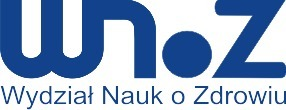 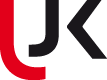 WYDZIAŁ NAUK O ZDROWIUwww.ujk.edu.pl/wnozKierunek: Pielęgniarstwo studia drugiego stopnia …………………………….DZIENNIK PRAKTYK 
Imię i nazwisko …………………………………………………………………Nr albumu ………………………………………………………………………             …….…………………………………….....					       …….…………………… PIECZĘĆ INSTYTUTU PIELĘGNIARSTWA I POŁOŻNICTWA	                                                      PODPIS DYREKTORA/WICEDYREKTORA
                                                                                                                                                                        INSTYTUTU PIELĘGNIARSTWA I POŁOŻNICTWARegulamin praktyk i zajęć praktycznych dla studentów Instytutu Pielęgniarstwa i Położnictwa, Wydziału Nauk o Zdrowiu 
Uniwersytetu Jana Kochanowskiego w Kielcach§1Zajęcia praktyczne i praktyki zawodowe są integralną częścią edukacji na Wydziale Nauk 
o Zdrowiu Uniwersytetu Jana Kochanowskiego i wynikają z planu studiów w danym roku akademickim.§2Podstawową funkcją praktyki jest uzyskanie przez studenta umiejętności praktycznych i kompetencji społecznych. Zajęcia praktyczne mają się przyczynić do rozwoju aktywności i kreatywności studentów.§3W momencie rozpoczęcia praktyki i w czasie jej trwania student zobowiązany jest posiadać (do okazania ) aktualną książeczkę zdrowia do celów sanitarno-epidemiologicznych, (orzeczenie do celów epidemiologicznych), ubezpieczenie NW i OC, szczepienie ochronne w zakresie WZW typu B oraz odpowiednio udokumentowane szkolenie w zakresie bhp.§4Obecność na zajęciach praktycznych i praktykach zawodowych jest obowiązkowa. W przypadku absencji chorobowej (wymaga się udokumentowania zwolnieniem lekarskim) student jest zobowiązany 
do odpracowania nieobecności w danej placówce w uprzednio ustalonym terminie z osobą prowadzącą praktyki wg harmonogramu w danym roku akademickim. §5Studenci poszczególnych kierunków studiów odbywają praktykę w miejscu i terminie wynikającym 
z harmonogramu praktyk, określonego przez uczelnię w ciągu roku akademickiego lub w okresie wakacji.§6W przypadku nieobecności na zajęciach praktycznych lub praktykach zawodowych student powinien powiadomić nauczyciela akademickiego lub osobę odpowiedzialną za przebieg praktyk w ciągu 2 dni.§7W przypadku nieobecności na zajęciach praktycznych lub praktykach zawodowych student zobowiązany jest odpracować w wymiarze 3,5 godziny po dyżurze zgodnie z grafikiem, jednak z zachowaniem jednogodzinnej przerwy na odpoczynek własny.§8Nie podlegają odpracowaniu nieobecności wynikające z powodu:własnego ślubu - urlop okolicznościowy w wymiarze 2 dni,śmierci członka najbliższej rodziny - urlop okolicznościowy w wymiarze 2 dni,oddania bezpłatnie krwi (HDK) - l dzień wolny.§9Wszelkie polecenia studentom powinny być wydawane bezpośrednio przez nauczyciela akademickiego lub osobę odpowiedzialną za przebieg praktyk. Student jest zobowiązany powiadomić przed próbą realizacji jakichkolwiek czynności lub zadań zleconych przez personel placówki swoim przełożonym uzyskując ich zgodę.§10Student jest zobowiązany do przestrzegania tajemnicy zawodowej.§11W placówkach obowiązuje umundurowanie wraz z identyfikatorem danych osobowych oraz obuwie ochronne wg. wzoru ustalonego ze studentami na danym kierunku kształcenia. Dbałość o estetyczny wygląd zewnętrzny jest istotnym elementem w zakresie wymogów epidemiologicznych każdej placówki. Prowadzący ma obowiązek sprawdzenia umundurowania i w przypadku niezgodności może odsunąć studenta od zajęć.§12Podczas zajęć praktycznych i praktyk zawodowych studentowi nie wolno samowolnie opuszczać placówki szkolenia, przyjmować odwiedzin osób nie związanych z praktyką.§13Student winien wykazać dbałość o aparaturę i sprzęt, jest współodpowiedzialny za uszkodzenie mienia.§14Udowodniona kradzież powoduje natychmiastowe skreślenie z listy studentów.§15Student ma prawo do 30 minutowej przerwy na spożycie posiłku w miejscu i czasie wyznaczonym przez nauczyciela akademickiego lub osobę odpowiedzialną za przebieg praktyk.§16Studentka będąca w ciąży powinna okazać się zaświadczeniem lekarskim o braku przeciwwskazań do udziału w zajęciach praktycznych i praktyki zawodowej. Studentka ma także prawo złożyć podanie 
o urlop na czas tych zajęć.§17 Warunkiem zaliczenia praktyki jest:Obecność studenta na zajęciach wynikająca z harmonogramu i niniejszego regulaminu.Formalnym udokumentowaniem zaliczenia praktyki jest dokonanie wpisu do dzienniczka praktyk wyrażone ocena pozytywną.§18Uzyskanie przez studenta oceny niedostatecznej (2,0) lub brak oceny w dzienniku praktyk jest równoznaczne z nie zaliczeniem szkolenia w danej placówce.§19Praktyki studenckie są realizowane wg corocznie opracowanego harmonogramu praktyk po uprzednim zaakceptowaniu przez Dyrektora Instytutu.§20Regulamin praktyk studenckich wchodzi w życie z dniem podpisania przez Dyrektora Instytutu.                                                                  Zapoznałam/em się z regulaminem                                  …………………………                                    Podpis studentaPrzebieg praktyk i zajęć praktycznychPrzebieg praktyk i zajęć praktycznych……………………………………………………….      Miejsce realizacji (pieczątka)Oddział ……………………………………………………………..…………………………………..KARTA PRZEBIEGU PRAKTYKI W PLACÓWCEod ……………………… 20…….. r.			do …………………….. 20 ……. r. ………………………………………………………       Pieczęć i podpis osoby prowadzącej praktykę……………………………………………………….  	Miejsce realizacji (pieczątka)Oddział ……………………………………………………………..…………………………………..KARTA PRZEBIEGU PRAKTYKI W PLACÓWCEod ……………………… 20…….. r.			do …………………….. 20 ……. r.        ………………………………………………………                                   Pieczęć i podpis osoby prowadzącej praktykę……………………………………………………….      Miejsce realizacji (pieczątka)Oddział ……………………………………………………………..…………………………………..KARTA PRZEBIEGU PRAKTYKI W PLACÓWCEod ……………………… 20…….. r.			do …………………….. 20 ……. r.        ………………………………………………………                               Pieczęć i podpis osoby prowadzącej praktykę……………………………………………………….      Miejsce realizacji (pieczątka)Oddział ……………………………………………………………..…………………………………..KARTA PRZEBIEGU PRAKTYKI W PLACÓWCEod ……………………… 20…….. r.			do …………………….. 20 ……. r.        ………………………………………………………                               Pieczęć i podpis osoby prowadzącej praktykę……………………………………………………….      Miejsce realizacji (pieczątka)Oddział ……………………………………………………………..…………………………………..KARTA PRZEBIEGU PRAKTYKI W PLACÓWCEod ……………………… 20…….. r.			do …………………….. 20 ……. r.        ………………………………………………………                               Pieczęć i podpis osoby prowadzącej praktykę……………………………………………………….      Miejsce realizacji (pieczątka)Oddział ……………………………………………………………..…………………………………..KARTA PRZEBIEGU PRAKTYKI W PLACÓWCEod ……………………… 20…….. r.			do …………………….. 20 ……. r.        ………………………………………………………                               Pieczęć i podpis osoby prowadzącej praktykę……………………………………………………….      Miejsce realizacji (pieczątka)Oddział ……………………………………………………………..…………………………………..KARTA PRZEBIEGU PRAKTYKI W PLACÓWCEod ……………………… 20…….. r.			do …………………….. 20 ……. r.        ………………………………………………………                               Pieczęć i podpis osoby prowadzącej praktykę……………………………………………………….      Miejsce realizacji (pieczątka)Oddział ……………………………………………………………..…………………………………..KARTA PRZEBIEGU PRAKTYKI W PLACÓWCEod ……………………… 20…….. r.			do …………………….. 20 ……. r.        ………………………………………………………                                  Pieczęć i podpis osoby prowadzącej praktykę……………………………………………………….      Miejsce realizacji (pieczątka)Oddział ……………………………………………………………..…………………………………..KARTA PRZEBIEGU PRAKTYKI W PLACÓWCEod ……………………… 20…….. r.			do …………………….. 20 ……. r.        ………………………………………………………                               Pieczęć i podpis osoby prowadzącej praktykę……………………………………………………….      Miejsce realizacji (pieczątka)Oddział ……………………………………………………………..…………………………………..KARTA PRZEBIEGU PRAKTYKI W PLACÓWCEod ……………………… 20…….. r.			do …………………….. 20 ……. r.        ………………………………………………………                               Pieczęć i podpis osoby prowadzącej praktykę……………………………………………………….      Miejsce realizacji (pieczątka)Oddział ……………………………………………………………..…………………………………..KARTA PRZEBIEGU PRAKTYKI W PLACÓWCEod ……………………… 20…….. r.			do …………………….. 20 ……. r.        ………………………………………………………                               Pieczęć i podpis osoby prowadzącej praktykę……………………………………………………….      Miejsce realizacji (pieczątka)Oddział ……………………………………………………………..…………………………………..KARTA PRZEBIEGU PRAKTYKI W PLACÓWCEod ……………………… 20…….. r.			do …………………….. 20 ……. r.        ………………………………………………………                               Pieczęć i podpis osoby prowadzącej praktykę……………………………………………………….      Miejsce realizacji (pieczątka)Oddział ……………………………………………………………..…………………………………..KARTA PRZEBIEGU PRAKTYKI W PLACÓWCEod ……………………… 20…….. r.			do …………………….. 20 ……. r.        ………………………………………………………                               Pieczęć i podpis osoby prowadzącej praktykę……………………………………………………….      Miejsce realizacji (pieczątka)Oddział ……………………………………………………………..…………………………………..KARTA PRZEBIEGU PRAKTYKI W PLACÓWCEod ……………………… 20…….. r.			do …………………….. 20 ……. r.        ………………………………………………………                               Pieczęć i podpis osoby prowadzącej praktykę……………………………………………………….      Miejsce realizacji (pieczątka)Oddział ……………………………………………………………..…………………………………..KARTA PRZEBIEGU PRAKTYKI W PLACÓWCEod ……………………… 20…….. r.			do …………………….. 20 ……. r.        ………………………………………………………                               Pieczęć i podpis osoby prowadzącej praktykę……………………………………………………….      Miejsce realizacji (pieczątka)Oddział ……………………………………………………………..…………………………………..KARTA PRZEBIEGU PRAKTYKI W PLACÓWCEod ……………………… 20…….. r.			do …………………….. 20 ……. r.        ………………………………………………………                               Pieczęć i podpis osoby prowadzącej praktykę……………………………………………………….      Miejsce realizacji (pieczątka)Oddział ……………………………………………………………..…………………………………..KARTA PRZEBIEGU PRAKTYKI W PLACÓWCEod ……………………… 20…….. r.			do …………………….. 20 ……. r.        ………………………………………………………                               Pieczęć i podpis osoby prowadzącej praktykę……………………………………………………….      Miejsce realizacji (pieczątka)Oddział ……………………………………………………………..…………………………………..KARTA PRZEBIEGU PRAKTYKI W PLACÓWCEod ……………………… 20…….. r.			do …………………….. 20 ……. r.        ………………………………………………………                               Pieczęć i podpis osoby prowadzącej praktykę……………………………………………………….      Miejsce realizacji (pieczątka)Oddział ……………………………………………………………..…………………………………..KARTA PRZEBIEGU PRAKTYKI W PLACÓWCEod ……………………… 20…….. r.			do …………………….. 20 ……. r.        ………………………………………………………                               Pieczęć i podpis osoby prowadzącej praktykę……………………………………………………….      Miejsce realizacji (pieczątka)Oddział ……………………………………………………………..…………………………………..KARTA PRZEBIEGU PRAKTYKI W PLACÓWCEod ……………………… 20…….. r.			do …………………….. 20 ……. r.        ………………………………………………………                               Pieczęć i podpis osoby prowadzącej praktykęUwagi dotyczące studenta (wypełnia prowadzący)………………………………………………………………………………………………………………………………………………………………………………………………………………………………………………………………………………………………………………………………………………………………………………………………………………………………………………………………………………………………………………………………………………………………………………………………………………………………………………………………………………………………………………………………………………………………………………………………………………………………………………………………………………………………………………………………………………………………………………………………………………………………………………………………………………………………………………………………………………………………………………………………………………………………………………………………………………………………………………………………………………………………………………………………………………………………………………………………………………………………………………………………………………………………………………………………………………………………………………………………………………………………………………………………………………………………………………………………………………………………………………………………………………………………………………………………………………………………………………………………………………………………………………………………………………………………………………………………………………………………………………………………………………………………………………………………………………………………………………………………………………………………………………………………KARTA ZALICZENIA PRAKTYK KARTA ZALICZENIA PRAKTYK Terminarz praktyk do uzupełnienia przez studentaImię i nazwisko …………………………………………………………………………………………..Wpisuje zaliczającyPodpis prowadzącego zajęciaPodpis prowadzącego zajęciaWpisuje zaliczającyDataDataWpisuje zaliczającyRodzaj praktykiRodzaj praktykiWpisuje zaliczającyOcenaOcenaZakończenie praktyki 
w placówceCzas pracydoZakończenie praktyki 
w placówceCzas pracyodPotwierdzenie rozpoczęcia praktykiPodpis i pieczęć placówkiPodpis i pieczęć placówkiPotwierdzenie rozpoczęcia praktykiDataDataLiczba godzinLiczba godzinLiczba godzinPodstawa skierowaniaPodstawa skierowaniaPodstawa skierowaniaLp.Lp.Lp.Wpisuje zaliczającyPodpis prowadzącego zajęciaPodpis prowadzącego zajęciaWpisuje zaliczającyDataDataWpisuje zaliczającyRodzaj praktykiRodzaj praktykiWpisuje zaliczającyOcenaOcenaZakończenie praktyki 
w placówceCzas pracydoZakończenie praktyki 
w placówceCzas pracyodPotwierdzenie rozpoczęcia praktykiPodpis i pieczęć placówkiPodpis i pieczęć placówkiPotwierdzenie rozpoczęcia praktykiDataDataLiczba godzinLiczba godzinLiczba godzinPodstawa skierowaniaPodstawa skierowaniaPodstawa skierowaniaLp.Lp.Lp.DzieńGodziny praktyk 
od - doLiczba godzin praktyki studentaWyszczególnienie zajęćDzieńGodziny praktyk 
od - doLiczba godzin praktyki studentaWyszczególnienie zajęćDzieńGodziny praktyk 
od - doLiczba godzin praktyki studentaWyszczególnienie zajęćDzieńGodziny praktyk 
od - doLiczba godzin praktyki studentaWyszczególnienie zajęćDzieńGodziny praktyk 
od - doLiczba godzin praktyki studentaWyszczególnienie zajęćDzieńGodziny praktyk 
od - doLiczba godzin praktyki studentaWyszczególnienie zajęćDzieńGodziny praktyk 
od - doLiczba godzin praktyki studentaWyszczególnienie zajęćDzieńGodziny praktyk 
od - doLiczba godzin praktyki studentaWyszczególnienie zajęćDzieńGodziny praktyk 
od - doLiczba godzin praktyki studentaWyszczególnienie zajęćDzieńGodziny praktyk 
od - doLiczba godzin praktyki studentaWyszczególnienie zajęćDzieńGodziny praktyk 
od - doLiczba godzin praktyki studentaWyszczególnienie zajęćDzieńGodziny praktyk 
od - doLiczba godzin praktyki studentaWyszczególnienie zajęćDzieńGodziny praktyk 
od - doLiczba godzin praktyki studentaWyszczególnienie zajęćDzieńGodziny praktyk 
od - doLiczba godzin praktyki studentaWyszczególnienie zajęćDzieńGodziny praktyk 
od - doLiczba godzin praktyki studentaWyszczególnienie zajęćDzieńGodziny praktyk 
od - doLiczba godzin praktyki studentaWyszczególnienie zajęćDzieńGodziny praktyk 
od - doLiczba godzin praktyki studentaWyszczególnienie zajęćDzieńGodziny praktyk 
od - doLiczba godzin praktyki studentaWyszczególnienie zajęćDzieńGodziny praktyk 
od - doLiczba godzin praktyki studentaWyszczególnienie zajęćDzieńGodziny praktyk 
od - doLiczba godzin praktyki studentaWyszczególnienie zajęćLp.Rodzaj praktyk rok studiówwedług planu studiówZaliczono cykl zajęćZaliczono cykl zajęćZaliczono cykl zajęćLp.Rodzaj praktyk rok studiówwedług planu studiówIlość godzin według  
planu studiówPodpis i pieczęć opiekuna praktykUwagiPraktyka zawodowaRok studiów ……..Lp.Rodzaj praktyk rok studiówwedług planu studiówZaliczono cykl zajęćZaliczono cykl zajęćZaliczono cykl zajęćLp.Rodzaj praktyk rok studiówwedług planu studiówIlość godzin według  
planu studiówPodpis i pieczęć opiekuna praktykUwagiPraktyka zawodowaRok studiów ……..